# 2 Merlion – профиль экспонента Скрепка Экспо 2021Стенд: D601Сайт: merlion.com www.buro.ru   www.silwerhof.ruСоц.Сети: VK  Facebook  InstagramКонтакты:Тел.: +7 495 981-84-84Участник Выставки Скрепка Экспо: 2004-2021 (ТМ Бюрократ), Весна 2011, Осень 2011, Осень 2012, Весна 2015, 2016, Весна 2017, 2018, 2019, 2020, 2021Лого: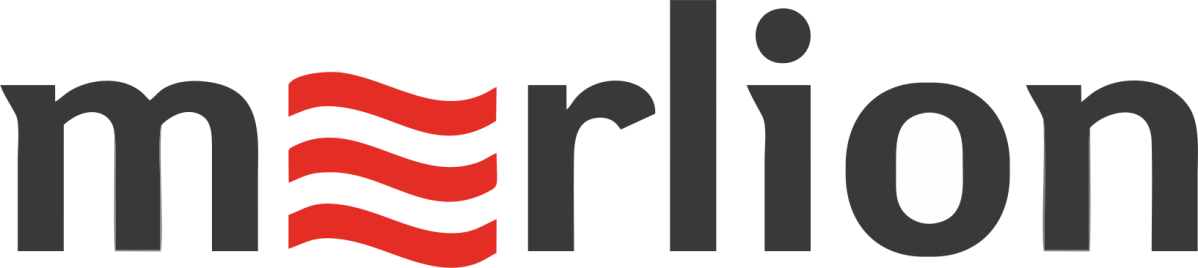 Баскакова Светлана -директор по закупкам направлений «Канцелярские Товары» и «Бизнес-подарки» MERLION:Выставка Скрепка Экспо - это площадка, где в одно время и в одном месте встречаются производители, клиенты, партнеры и подрядчики. А значит - это дополнительная возможность и отличный инструмент для продвижения своей продукции и увеличение продаж. Иными словами, сама выставка и конференция ГКВ призваны объединять людей, имеющих общие цели и широкие возможности для развития отрасли. Мы делаем ставку именно на Скрепка Экспо и считаем выставку лучшей в отрасли. И это легко объяснить – высокий уровень экспонентов, впечатляющая площадь экспозиции и удобная локация говорят сами за себя. Кроме того – за последние пару лет выставка стала более посещаемая, количество и качество интересующих нас контактов полностью устраивает. Число  активных клиентов выросло на 28% в марте 2020 года по отношению к прошлогоднему аналогичному периоду.  Всего за три невероятно эффективных дня нам удается провести личные переговоры с потенциальными клиентами и партнерами, наглядно и выгодно продемонстрировать наши бренды, разнообразие и широту их ассортимента, показать вживую качество продукцию и, возможно, стать эксклюзивным поставщиком новых идей и новых трендов. Не менее важно для нас – познакомиться и с конкурентной средой. В работе с нашими клиентами, партнерами, произошли изменения: глядя на заинтересованность посетителей нашего стенда, их блеск в глазах, нам захотелось еще активнее развивать ассортимент, приятно удивлять партнеров и что немаловажно - формировать больший спрос на нашу продукцию. К тому же - проект движется вперед, появляются новые полезные нам форматы взаимодействия с аудиторией. Сначала репортажи со стенда, теперь профили компаний – все это полезно и эффективно. Описание:На выставке SkrepkaKids Expo 2020 компания MERLION представляет собственные торговые марки - «Бюрократ» и Silwerhof. Кроме того, MERLION является эксклюзивным дистрибьютором таких известных торговых марок, как KW-Trio, Stick’N, Zebra, Cello, Deli, Moleskine Letts и официальным дилером марок Victorinox, Parker, Waterman, Thermos, Leatherman, Led Lenser, Piquadro,Stanley, Durable, MAUL, Rocada, 2х3, Hama, Casio и др.Репутация надежного, ответственного и опытного партнера, всегда выполняющего свои обязательства, позволила компании MERLION построить прочные отношения с большинством ведущих мировых производителей. Офисы продаж находятся в Москве, Санкт-Петербурге и Екатеринбурге. MERLION сегодня - это тысячи профессионалов, которые развивают национальный дистрибуторский рынок в нескольких сегментах и делают высокотехнологичные продукты доступными для каждого жителя России.Новинки компании:<iframe width="560" height="315" src="https://www.youtube.com/embed/7QdYqf4RBLA" frameborder="0" allow="accelerometer; autoplay; encrypted-media; gyroscope; picture-in-picture" allowfullscreen></iframe>https://youtu.be/7QdYqf4RBLAРучки «Caran d’Ache» (эксклюзивный бренд компании Merlion):Производитель пишущих инструментов класса Luxury и Премиум, компания Caran d’Ache, эксклюзивным дистрибьютором которой является компания MERLION, представляет второй лимитированный выпуск шариковой ручки Office 849 Nespresso Edition 2, изготовленной из алюминия переработанных кофейных капсул. Два всемирно известных швейцарских бренда остаются верны своим ценностям: инновация, дизайн, качество и защита окружающей среды.Легкий и прочный шестигранный алюминиевый корпус покрыт тёмно-зелёным «India Green» цветом. Этот цвет был выбран, как символ устойчивого развития.Глянцево-гладкий корпус придает пишущему инструменту яркий и элегантный вид, полученный путем процесса микробиологического взрыва и электростатической обработки.На одной из граней корпуса мастерами фабрики Caran d’Ache искусно выполнена гравировка «Made with recycled Nespresso Capsules» («Произведено из переработанных капсул Nespresso»).СТАТЬ УЧАСТНИКОМ СКРЕПКА ЭКСПО 2021Скрепка Экспо – мы работаем на индустрию и объединяем лучших!